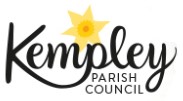 MINUTES OF THE MEETING OF KEMPLEY PARISH COUNCILHeld at the Village Hall on Tuesday 04th September 2018 at 19:30Present:  	Cllr Hanes (SH)	Cllr Rees (HR)	Cllr Earll (BE)		Cllr Coombs (RC)	Cllr Daykin (LD)	Cllr Bennion (RB)In attendance:	Clerk (Arin Spencer)	Five (5) parishionersThe Chairman thanked all for attendance and with no further business closed the meeting at 21:15pm.Signed			Date	Print Name	Appendix 1:  BudgetAppendix 2Appendix 384/18Apologies.  Apologies received and accepted from Cllr Neil Dransfield.85/18Declarations of Interest. No declarations of interest were made.86/1887/1888/1889/1889/18 cont.90/1891/1892/18MinutesMinutes of the Parish Council Meeting held on 07 August 2018 were unanimously approved and signed by the Chairman as a true record.Matters ArisingInternal AuditThe Council thanked John Birt (not present) for the generous contribution of his time and expertise in performing the internal audit for the 2017/18 financial year.Data AuditThe data audit has been started and feedback will be sent to Councillors once complete (on or before 14 September 2018).Beauchamp VillasThe Council discussed the letter received from Two Rivers.  It was generally felt that the tone was unhelpfully dismissive.  Cllr Rees reminded the Council that the primary issue is the reason for removal of the hedge and setting back of the boundary i.e. to create an unauthorised parking space.  When the tenant’s car is parked there, it sits partially on council land making it difficult for tractors or emergency vehicles to pass.  Cllr Earll agreed that the focus should be the new parking space and vehicular access rights to the property.  He suggested that Cllr Dransfield draft a follow up letter to Two Rivers.Cllr Hanes requested that a draft letter be drawn up by the Clerk for review by Cllr Dransfield.A parishioner requested to speak and made the following comments:The Two Rivers approach is unacceptable.  No permission for either the removal of the hedge, the creation of a parking space or vehicular access rights was sought from the Parish Council.  There was a fence inside the hedge.  A disc cutter was taken to the fence post which is still visible and indicates where the boundary should be. The Parish Council should not be intimidated or ignored by the owners of the property whose response thus far has been totally unacceptable. FOI RequestThe ICO has confirmed that once the requested information has been sent in response to a FOI request, the matter can be considered closed. GDPR PolicyThe General Privacy Notice has been published on the Parish Council website.  GDPR Policy to follow in due course.GDPR TrainingThe Clerk has read the GAPTC GDPR Toolkit and circulated same to all Councillors.ClerkClerk93/1894/18FinancesThe draft budget (appendix 1) was discussed.  Website hosting was increased to £95.  Website maintenance was increased to £180.  A budget of £300 was agreed for donations.  The Council resolved to adopt the budget with the above changes.  Proposed by Cllr Rees.  Seconded by Cllr Earll.  Carried nem con.Cllr Bennion observed that the Council should hold two years of its budget in reserve.  The Council agreed this should be worked towards.The monthly accounts were reviewed.  Two cheques were issued this month as follows:Chq 365	Arin Spencer	Clerk Wages	£232.46Chq 366	Arin Spencer	1&1 Domain Renewal	£  19.3295/1895/18 cont.Village Hall Ownership and Public Works LoanCllr Earll summarised his and Cllr Dransfields Village Hall Report which investigates whether Kempley Parish Council can take out a Public Works Loan to fund improvements to the village hall.  To do this they needed to answer the following questions:Who owns the Hall? The Gloucester Diocese. Based on the evidence in the report, BE and NJD conclude there are no grounds for questioning ownership of the Village Hall.Does KPC have General Power of Competence (required to apply for a Public Works Loan)?  No.  Two thirds of the Councillors need to be elected (not co-opted) and the Parish Clerk needs to be properly trained which could take up to a year.  The Parish Council can therefore not progress this any further until the election next May.Can KPC secure a loan for a public building? YesCan KPC secure a loan for a building it doesn’t own? YesCan KPC secure a Public Works Loan for a building owned by the Church? 	The 1894 Act prohibits local authorities from spending on Church property.  There have been further acts of legislation but none have repealed this section of the 1894 Act.  BE and NJD conclude that KPC cannot apply for a Public Works Loan to provide a grant to the Village Hall.Bob Earll for KPC and Louise Earll for KVHT will be attending a meeting on 20 September with a representative of the Public Works Loan Board to get further clarity on question five.Cllr Bennion thanked Cllr Earll and Cllr Dransfield for all the work put into producing their report and congratulated them on its completion calling it a ‘brilliant piece of work’.  He requested clarity on the General Power of Competence reminding the Council that co-opted council members have the same rights as elected council members.  The Clerk confirmed that this is correct but for the purposes of General Power of Competence at least two thirds of Councillors must be elected, not co-opted.96/1897/18Notice of MotionsCllr Simon Hanes (Chairman)THAT the Council consider donations for 2017/2018 and 2018/2019 to the PCC, Village Hall Trust and Neighbourhood Watch and make payments accordingly.Donations to the PCC, Village Hall Trust and NHW were discussed.  It was agreed that letters will be written to the PCC and Village Hall Trust to establish specific needs for which the Council could grant funds, rather than giving a donation with no specific purpose.  Clerk (Arin Spencer)THAT the draft Complaints and Comments Policy be adopted.Comments from the public have been received regarding the above policy and need to be considered.  It was agreed that this motion will be deferred to the next meeting.Clerk98/1899/18Items for Discussion / ConsiderationCllr Bob EarllTo discuss the draft asset register (appendix 2).The asset register was discussed, and a few adjustments made.  Cllr Rees advised that the Village Green is owned by the Parish Council and produced documentation confirming this.A member of the public asked whether the County Council gifted the land to Kempley Parish Council legally.  It was agreed that the Clerk will put the documents supporting the Parish Council’s ownership of the Green on the website for public inspection.A member of the public requested that the Memorial Stone be referred to as The 2014 Memorial Stone. Clerk (Arin Spencer)To consider list of council responsibilities (appendix 3) and where possible nominate a Councillor or Clerk for each role.The task list was discussed.  Cllr Earll suggested that one master list is needed that combines the duties of the Council, action points in the Community Led Plan and any resulting policies that are required. Cllr Earll to meet with the Clerk to formulate a master task list and circulate to Councillors.ClerkBE /Clerk100/18Next MeetingThe Annual Parish Meeting will take place on 25 September 2018 at 7:30pm in the Village Hall.The next Ordinary Parish Council meeting will take place on 02 October 2018 at 7:30pm in the Village Hall.  Kempley Parish CouncilBudget 2018/2019BUDGETBudget 2018/20192018/19Budget 2018/2019EXPENDITUREStaff costs - salary/NI/pension2000Clerk / Councillor Expenses0Training560Travel expenses0Subscriptions80Short-term Insurance250Website Hosting & Domain95Website Maintenance180Software Subscriptions0Village Hall Hire150Annual Parish Meeting50Green Maintenance480Defibrillator Maintenance151Community led plans0Remembrance Wreath20Elections175Contingency500Donations300Community grants0TOTAL4991INCOMEGrants/gifts/s106/CIL0Bank/investment interest00Requiring funding4565Use of ringfenced funds426Use of reserves-324PRECEPT4889DRAFT ASSET REGISTERDRAFT ASSET REGISTERLast Updated:13 September 2018Item DescriptionItem Description Value Valuation DateReplacement CostNotesVillage GreenVillage Green £                 1.00 31-03-2006 N/A Owned by KPCBus Shelter (Kempley Green)Bus Shelter (Kempley Green) £         3,000.00 31-03-2006 £         3,000.00 Insurance value is £3444Bus Shelter (Fishpool)Bus Shelter (Fishpool) £         3,000.00 31-03-2006 £         3,000.00 Insurance value is £3444iKioskiKiosk £             800.00 07-07-2010 £         1,000.00 Insurance value is £915FlagpoleFlagpole £                      -    £               75.00 Not insured.Flags x 2Flags x 2 £                      -    £               60.00 Not insured.DefibrillatorsDefibrillators £         1,950.00 UnknownInsurance value is £1927Village Hall £             552.00 Kempley Green (Bus Shelter) £             552.00 Fishpool £             552.00 HP LaptopHP Laptop £             379.99 May 2017Actual purchase price.The 2014 Memorial StoneThe 2014 Memorial Stone £         3,376.00 2014 £         3,376.00 Not insured.Noticeboards:Noticeboards:Fishpool £                      -    £             750.00 Not insured.Kempley Green (Bus Shelter) £                      -    £               50.00 Not insured.KPC ALLOCATION OF RESPONSIBILITIESKPC ALLOCATION OF RESPONSIBILITIESTASKLEADPlanning HighwaysTransportServices    Gas, water, electricity, telephone, drainageCOMMUNITY   Neighbourhood Watch Liaison   Skills Register   Community Emergency Plan   Community Led Plan   Village Agent LiaisonCOMMUNICATION   Website   Mobile Phone Coverage   Broadband   NewsletterENVIRONMENT   Rights of Way   Litter / Dog Waste / Dumping   Footpaths & Trees Officer   TrafficKempley Village HallCllr Robin BennionFarming and BusinessData Protection Compliance OfficerDocumentsComplaints and GrievancesVillage Green & Bus SheltersWar MemorialsDefibrillators